Klasa 7Temat: Obróbka obrazówDo obróbki obrazów wykorzystamy darmowy program IrfanView. Możemy go pobrać ze strony:(stronę uruchamiamy klikając myszką na poniższy link trzymając naciśnięty klawisz Ctrl)	https://www.irfanview.com/main_download_engl.htmlub wersję ze spolszczeniem:	https://download.komputerswiat.pl/grafika-i-fotografia/przegladarki-graficzne/irfanview-spolszczeniePo zainstalowaniu Proszę obejrzeć film ze strony: (stronę uruchamiamy klikając myszką na poniższy link trzymając naciśnięty klawisz Ctrl)	https://www.youtube.com/watch?v=OA6uJ44xuFQZADANIEŚciągnij zdjęcie	samochód do pobraniana podstawie filmu proszę zamazać numer rejestracyjny aby samochód wyglądał następująco(napis  Obraz ćwiczebny pozostawiamy !):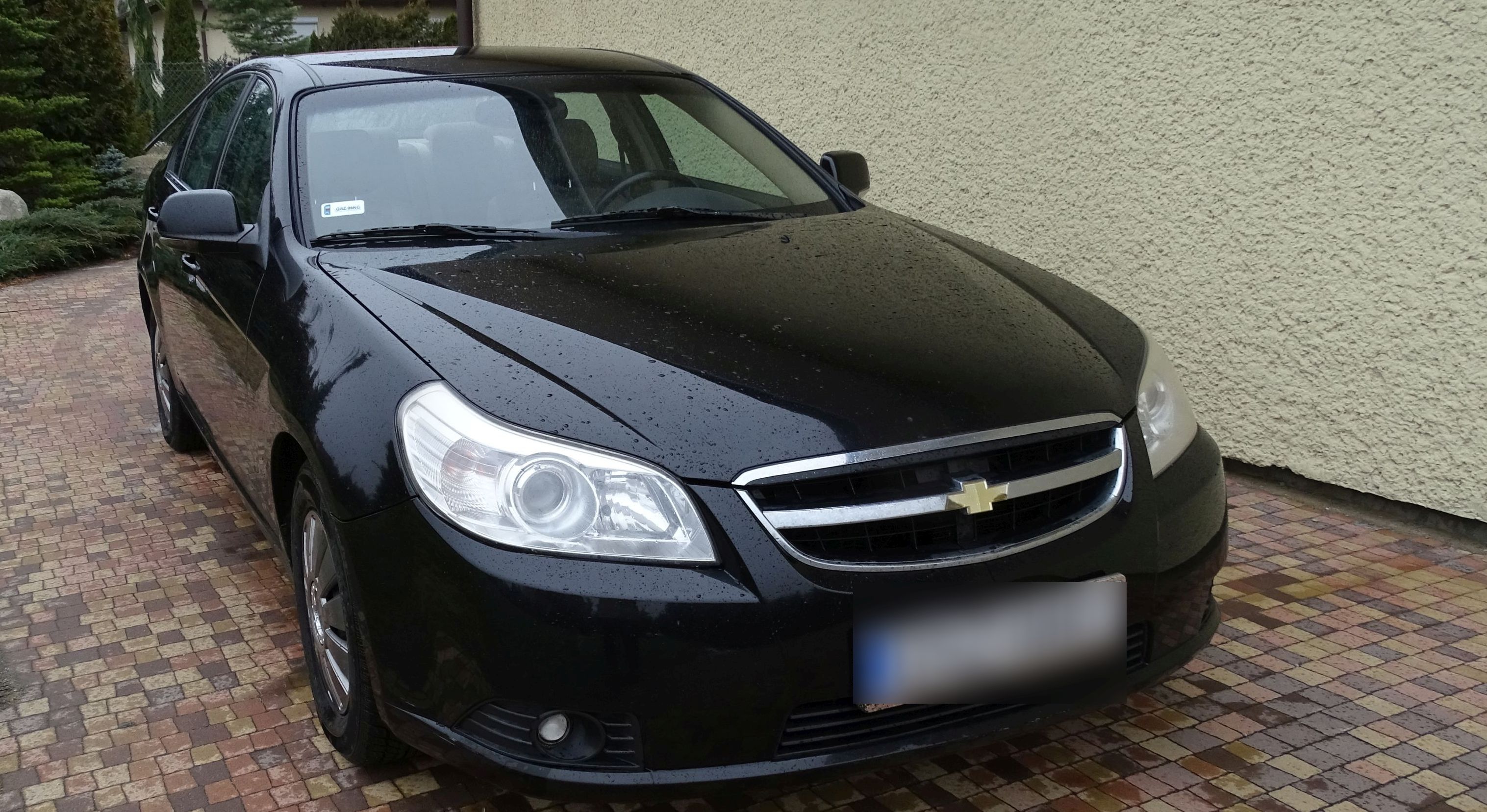 Zapisz w komputerze.Jeśli mamy taką możliwość (mogą pomóc rodzice) przesyłamy plik jako załącznik mailem na adres:: 	w.wnuk@sosw.malbork.plŻyczę miłej pracy